INDICAÇÃO Nº           / 2020Assunto: Solicita a retirada de árvore caída em via no bairro San Martin I.Senhor Presidente,INDICO ao Sr. Prefeito Municipal, nos termos do Regimento Interno desta Casa de Leis, que se digne V. Ex.ª determinar a Secretaria de Obras e Serviços Públicos, que realize a retirada de uma árvore caída na Rua Osvaldo Júlio Stocco, no bairro San Martin I.Tendo o exposto, espera-se que seja executada com urgência.SALA DAS SESSÕES, 12 de março de 2020.LEILA BEDANIVereadora – PV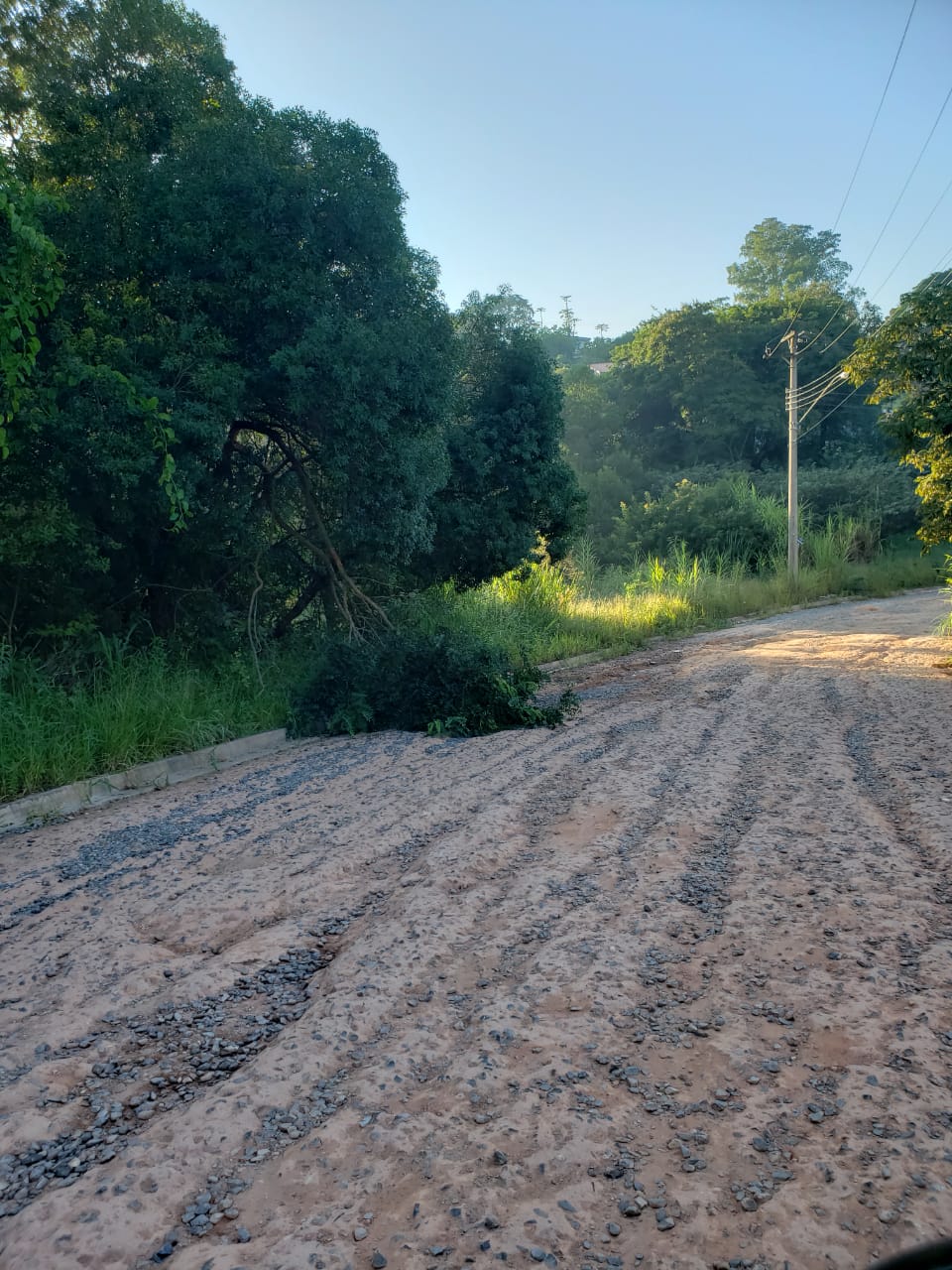 